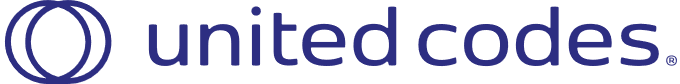 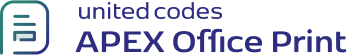 Demo to show the usage of Link Target in DOCX.Here is the attached invoice number.
{#invoice}{*link invoicenumber:id}{/invoice}
{#invoice}Invoice no: {*target invoicenumber:id}Customer Name : {cust_first_name} {cust_last_name}City: {cust_city}Here is the summary of your invoice:{/invoice}Order nameOrder Total{#orders}{order_name}    {order_total}{/orders}